Remote Learning Daily Schedule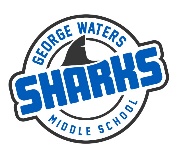 *Attendance will be taken during shaded portions of the dayClassroom708 TIMESSCHEDULE9:00-9:20Math Online Class with Mr. Dunlop9:20-9:50Independent Math workMr. Dunlop is available for extra help during this time.9:50-10:10ICT class with Mr. Robson10:10-10:30Self-directed work time 10:30-10:50Social Studies online class with Mr. Solinski10:50-11:10Self-directed work time11:10-12:10LUNCH12:10-12:30Science online class with Ms. Stanowski12:30-12:50Self-directed work time12:50-1:10Online Phys. Ed. Class with Ms. Sproll1:10-1:30Self-directed work time1:30-1:50ELA online class with Ms. Wilson1:50-2:20ELA independent WorkMs. Wilson is available for extra help during this time.2:20-3:15Self-directed work time 